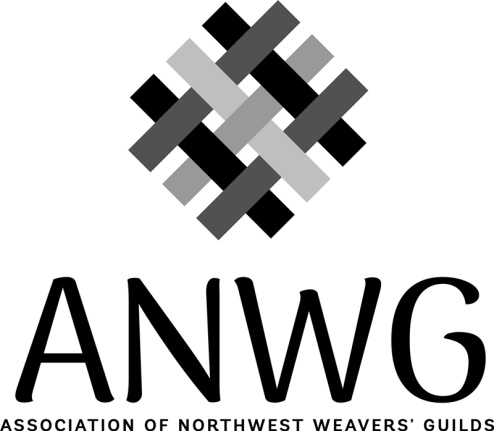 ANWG PROXY FORMIf no one from your Guild is able to attend the Annual Membership Meeting you may designate a representative or alternate (a proxy) from another Guild to attend the meeting on your behalf. You are encouraged to do this so we will have a quorum at the Annual Membership Meeting.Use this form only if appointing a proxy from another ANWG member guild. You do not need a proxy if another member of your Guild is attending instead of the Guild’s ANWG Representative.ASSOCIATION OF NORTHWEST WEAVERS' GUILDSDate: _______________________________________________________________We the undersigned, as a Member Guild of the Association of Northwest Weavers’ Guilds do hereby appoint: Name of the person you are giving your vote to: ____________________________________________________________ Name of the Guild that they are a member of: _______________________________________________________________ To act as proxy for ______________________________________________________________			(The name of your Guild) My/Our proxy will have the powers we would possess if personally present, and to attend, vote and to act on my/our behalf at the AMM on June 14, 2019. Signature of Guild President or Representative: _______________________________________________________________PLEASE NOTE:  Complete and return this form to the secretary by May 10, 2019.  Send completed form to:  Melanie Smith, ANWG Secretary, 523 S. Pond St. Boise, ID 83705 USAOr scan and email this completed form to: yarnsnthreads@aol.com. 